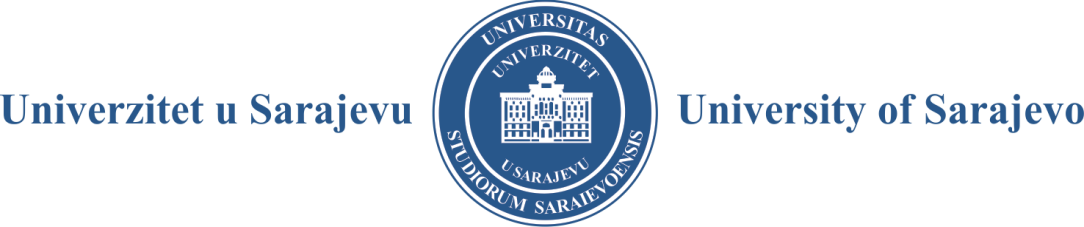 - SENAT -Broj: 01-895/18Sarajevo, 18. 07. 2018. godineZ A P I S N I K SA 21. REDOVNE SJEDNICE SENATAODRŽANE 18. 07. 2018. GODINEPrisutni članovi Senata: prof. dr. Rifat Škrijelj, rektor Univerziteta u Sarajevu, predsjedavajući, prof. Srđan Vuletić (po ovlaštenju), prof. dr. Erdin Salihović (po ovlaštenju), prof. dr. Jasmina Selimović (po ovlaštenju), prof. dr. Samim Konjicija, prof. dr. Zuhdija Hasanović, prof. dr. Nedžad Korajlić, prof. dr. Šaćir Filandra, prof. dr. Samir Čaušević, prof. dr. Fatima Jusupović, prof. dr. Fahir Bečić, prof. dr. Muhamed Dželilović, prof. dr. Mustafa Hrasnica, prof. dr. Izet Bijelonja, prof. dr. Semra Čavaljuga, prof. dr. Senad Kazić, prof. dr. Fatih Destović, prof. dr. Zlatan Sarić, prof. dr. Hajrija Sijerčić-Čolić, prof. dr. Mustafa Memić, prof. dr. Sedin Kobašlija (po ovlaštenju), prof. dr. Faruk Bogunić (po ovlaštenju), prof. dr. Nihad Fejzić, prof. dr. Nezir Krčalo, prof. dr. Naris Pojskić, dr. sc. Aladin Husić (po ovlaštenju), dr. sc. Muhamed Nametak, dr. sc. Alen Kalajdžija, prof. dr. Senija Rašić (po ovlaštenju), dr. sc. Ismet Ovčina.U ime Studentskog parlamenta Univerziteta u Sarajevu prisutni su bili: Merim Serdarević i Amar Kolašinac (po ovlaštenju).Ostali prisutni: prof. dr. Dženana Husremović, prof. dr. Aida Hodžić, prof. dr. Maida Čohodar-Husić, prof. dr. Aleksandra Nikolić i prof. dr. Elvir Čizmić, prorektori, Rijana Jusufbegović, studentica-prorektorica, dr. sc. Suvad Konaković, generalni sekretar Univerziteta u Sarajevu i predstavnici stručnih službi: Armina Bukvić-Uštović, dipl. iur., Azra Zvizdić, dipl. iur., Anja Njuhović, dipl. iur., i Mirnes Ibrić, dipl. iur.Odsutni članovi Senata: prof. Marina Finci, prof. dr. Haris Alić, prof. dr. Darko Tomašević, dr. sc. Fikret Bečirović.Sjednica je počela sa radom u 13:00 sati.Utvrđeno da od ukupno 41 člana Senata sjednici prisustvuju 32 člana Senata, od toga sedam članova Senata sa ovlaštenjem koje se nalazi u dokumentaciji Senata.Prof. dr. Rifat Škrijelj predložio je dopunu dnevnog reda, kako slijedi:pod tačkom 8. nova podtačka, d) „Prijedlog za preraspodjelu i povećanje broja studenata za upis u prvu godinu prvog ciklusa studija na Arhitektonskom fakultetu Univerziteta u Sarajevu u studijskoj 2018/2019. godini“.Nakon što su senatori prihvatili prijedlog za dopunu dnevnog reda, jednoglasno je usvojen sljedećiD N E V N I   R E DUsvajanje Zapisnika sa 20. redovne sjednice Senata Univerziteta u Sarajevu od 27. 06. 2018. godineRazrješenje prorektora za umjetnost, kulturu i sport Univerziteta u Sarajevu (zbog podnesene ostavke)a) Izbori u akademska i naučnoistraživačka zvanjab) Produženje roka za izbor akademskog i naučnoistraživačkog osobljac) Ponovno raspisivanje Konkursa za izbor asistenata i stručnih saradnika na Univerzitetu u     Sarajevu (program sufinansiranja zapošljavanja)d) Raspisivanje konkursa za izbor akademskog i naučnoistraživačkog osobljae) Angažman akademskog osoblja sa drugih univerzitetaIzvjestilac: prof. dr. Aida Hodžić, prorektorica za nastavu i studentska pitanjaa) Doktorati naukab) Raspisivanje konkursa za upis kandidata na treći ciklus studija (doktorski studij) u     studijskoj 2018/2019. godiniIzvjestilac: prof. dr. Dženana Husremović, prorektorica za naučnoistraživački/umjetničkoistraživački rada)  Nastavni planovi i programib)  Prijedlog članova Komisije za izradu pravila studiranja na prvom, drugom,      integriranom, stručnom i specijalističkom studiju na Univerzitetu u Sarajevu  c)  Prijedlog visine cijene studija na trećem ciklusu studija (doktorskom studiju) iz islamskih        nauka na Fakultetu islamskih nauka Univerziteta u Sarajevu u studijskoj 2018/2019.      godined) Prijedlog visine cijene studija na trećem ciklusu studija (doktorskom studiju) pod naslovom     „Farmaceutska istraživanja“ na Farmaceutskom fakultetu Univerziteta u Sarajevu u     studijskoj 2018/2019. godini Izvjestioci: prof. dr. Aida Hodžić, prorektorica za nastavu i studentska pitanja, i prof. dr. Dženana Husremović, prorektorica za naučnoistraživački/umjetničkoistraživački radMeđunarodna saradnja Izvjestilac: prof. dr. Aleksandra Nikolić, prorektorica za međunarodnu saradnjuIzdavačka djelatnostIzvjestilac: prof. dr. Maida Čohodar-Husić, prorektorica za kvaliteta) Prijedlog povećanja upisnih kvota za upis kandidata u prvu godinu prvog ciklusa studija i     to: odsjek Menadžment, odsjek Menadžment – engleski jezik i odsjek Visoka poslovna     škola na Ekonomskom fakultetu Univerziteta u Sarajevu u studijskoj 2018/2019. godinib) Prijedlog povećanja upisnih kvota za upis kandidata u prvu godinu prvog ciklusa studija     na Odsjeku za anglistiku i Odsjeku za psihologiju Filozofskog fakulteta Univerziteta u     Sarajevu u studijskoj 2018/2019. godinic) Prijedlog upisnih kvota specijalističkog studija „Veterinarska medicina i javno     zdravstvo“ na Veterinarskom fakultetu Univerziteta u Sarajevu d) Prijedlog za preraspodjelu i povećanje broja studenata za upis u prvu godinu prvog ciklusa     studija na Arhitektonskom fakultetu Univerziteta u Sarajevu u studijskoj 2018/2019.     godini.Izvjestilac: prof. dr. Aida Hodžić, prorektorica za nastavu i studentska pitanjaIzbor studijskih programa za evaluaciju na Univerziteta u SarajevuIzvjestilac: prof. dr. Maida Čohodar-Husić, prorektorica za kvalitetDavanje saglasnosti na prosljeđivanje projektnog prijedloga „Program cjeloživotnog učenja u oblasti pedagoškog obrazovanja i jačanja kompetencija akademskog osoblja Univerziteta u Sarajevu“ (TRAIN) Vladi Kantona Sarajevo Izvjestilac: prof. dr. Aida Hodžić, prorektorica za nastavu i studentska pitanjaNacrt Pravilnika o bitnim elementima ugovora o studiranju za studente koji studiraju u skladu sa bolonjskim sistemom na fakultetima/akademijama Univerziteta u Sarajevu sa pratećim tekstom ugovora o studiranju za prvi, drugi, treći, integrirani, specijalistički i stručni studijIzvjestilac: prof. dr. Aida Hodžić, prorektorica za nastavu i studentska pitanjaa) Prijedlog Pravilnika o izmjenama i dopunama Pravilnika o stipendiranju studenata     Univerziteta u Sarajevu iz Fonda „Suada Dilberović“ (prečišćeni tekst)b) Prijedlog Pravilnika o izmjenama i dopunama Pravilnika o uvjetima i postupku dodjele      nagrada iz Fonda „Akademik Edhem Čamo“Izvjestilac: prof. dr. Aida Hodžić, prorektorica za nastavu i studentska pitanjaIzmjena Akademskog kalendara Univerziteta u Sarajevu za studijsku 2017/2018. i 2018/2019. godinuIzvjestilac: prof. dr. Aida Hodžić, prorektorica za nastavu i studentska pitanjaInformacijeT O K   S J E D N I C EAd-1.	Jednoglasno i bez primjedbi usvojen je Zapisnik sa 20. redovne sjednice Senata od 27. 06. 2018. godine.Ad-2.Nakon uvodnog obrazloženja prof. dr. Rifata Škrijelja Senat je jednoglasno donio O D L U K U O RAZRJEŠENJU PROREKTORA ZA UMJETNOST, KULTURU I SPORTUNIVERZITETA U SARAJEVUProf. Zijad Mehić, redovni profesor, razrješava se dužnosti prorektora za umjetnost, kulturu i sport Univerziteta u Sarajevu na osnovu podnesene ostavke.Prof. Zijad Mehić razrješava se dužnosti prorektora sa 31. 07. 2018. godine.Ova odluka stupa na snagu datumom donošenja. O b r a z l o ž e nj eNa osnovu prijedloga rektora Univerziteta u Sarajevu prof. dr. Rifata Škrijelja Senat Univerziteta u Sarajevu je na prvoj tematskoj sjednici održanoj 05. 10. 2016. godine donio Odluku o izboru prorektora broj: 01-5959/16, kojom je prof. Zijad Mehić imenovan na mjesto prorektora za umjetnost, kulturu i sport Univerziteta u Sarajevu za mandatni period 2016–2020. godine. Na temelju navedene odluke rektor Univerziteta u Sarajevu prof. dr. Rifat Škrijelj je donio Rješenje o imenovanju prof. Zijada Mehića na mjesto prorektora za umjetnost, kulturu i sport Univerziteta u Sarajevu za mandatni period 2016–2020. godine broj: 0101-5959-1/16. Prof. Zijad Mehić je 09. 07. 2018. godine, putem protokola Univerziteta u Sarajevu, podnio ostavku na mjesto prorektora za umjetnost, kulturu i sport Univerziteta u Sarajevu za mandatni period 2016–2020. godine, zaprimljenu pod brojem: 0105-4391/18 od 09. 07. 2018. godine. S tim u vezi, a saglasno odredbi člana 6. Pravilnika o izboru prorektora Univerziteta u Sarajevu kojim su utvrđeni razlozi za prestanak mandata prorektora Univerziteta, Senat Univerziteta u Sarajevu je, postupajući saglasno svojim nadležnostima, donio odluku kao u dispozitivu.Ad-3.Prof. dr. Semra Čavaljuga istakla je da se na današnjoj sjednici ne treba razmatrati prijedlog za izbor dr. Irme Kico u zvanje asistenta za oblast farmakologija i toksikologija na Medicinskom fakultetu Univerziteta u Sarajevu, s obzirom da je kandidatkinja, pisanim putem, odustala od izbora u navedeno akademsko zvanje.U skladu sa Zakonom o visokom obrazovanju Kantona Sarajevo, Zakonom o naučnoistraživačkoj djelatnosti Kantona Sarajevo i Statutom Univerziteta u Sarajevu, Senat Univerziteta u Sarajevu jednoglasno je izvršio izbore u akademska i naučnoistraživačka zvanja, kako slijedi: AKADEMIJA SCENSKIH UMJETNOSTI Benjamin Hasić u zvanje asistenta za oblast dramaturgija.GRAĐEVINSKI FAKULTET Damir Hasanspahić, MA, u zvanje višeg asistenta za oblast matematika.MAŠINSKI FAKULTET Dr. Branko Vučijak u zvanje redovnog profesora za oblast industrijski inžinjering i menadžment. Dr. Mirsad Čolić u zvanje redovnog profesora za oblast opšte mašinstvo. Dr. Hadis Bajrić u zvanje vanrednog profesora za oblast industrijski inžinjering i menadžment. Dr. Elmedin Mešić u zvanje vanrednog profesora za oblast opšte mašinstvo. Dr. Nedim Pervan u zvanje docenta za oblast opšte mašinstvo. Dr. Adis Muminović u zvanje docenta za oblast opšte mašinstvo. Alen Ibrišević, MA, u zvanje asistenta za oblast tehnologije obrade drveta.POLJOPRIVREDNO-PREHRAMBENI FAKULTETDr. Fuad Gaši u zvanje redovnog profesora za oblast oplemenjivanje biljaka.Dr. Nedžad Karić u zvanje redovnog profesora za oblast zaštita bilja.PRAVNI FAKULTETDr. Damir Banović u zvanje docenta za oblast teorija prava i države.Dr. Mehmed Bećić u zvanje docenta za oblast pravna historija.PRIRODNO-MATEMATIČKI FAKULTETDr. Amela Muratović-Ribić u zvanje redovnog profesora za oblast algebra.Dr. Ševkija Okerić u zvanje vanrednog profesora za oblast regionalno i prostorno planiranje.Dr. Jelena Ostojić u zvanje docenta za oblast fizikalna hemija. Amina Sivac, MA, u zvanje višeg asistenta za oblasti GIS i regionalno i prostorno planiranje.VETERINARSKI FAKULTETDr. Amela Katica u zvanje redovnog profesora za oblast temeljne nauke veterinarske medicine.Dr. Ahmed Smajlović u zvanje vanrednog profesora za oblast temeljne nauke veterinarske medicine.INSTITUT ZA JEZIKHaris Ćatović bira se u zvanje višeg stručnog saradnika za oblast lingvistika – bosanski, hrvatski i srpski jezik (Odjeljenje za dijalektologiju). Produženje roka za izbore akademskog i naučnoistraživačkog osoblja:Usvaja se prijedlog Odluke Medicinskog fakulteta Univerziteta u Sarajevu broj: 01-4-DK-4964/18 od 05. 07. 2018. godine o produženju roka za izbor dr. Adisa Salihbegovića u zvanju višeg asistenta na Katedri za sudsku medicinu.Usvaja se prijedlog Odluke Instituta za historiju Univerziteta u Sarajevu broj: 01-01-604-3/18 od 29. 06. 2018. godine o produženju roka za izbor mr. Aide Ramić u zvanju višeg stručnog saradnika za oblast moderna historija.Usvaja se prijedlog Odluke Instituta za historiju Univerziteta u Sarajevu broj: 01-01-604/18 od 29. 06. 2018. godine o produženju roka za izbor mr. Edina Omerčića u zvanju višeg stručnog saradnika za oblast moderna historija.Usvaja se prijedlog Odluke Instituta za historiju Univerziteta u Sarajevu broj: 01-01-604-2/18 od 29. 06. 2018. godine o produženju roka za izbor mr. Sanje Gladanac u zvanju višeg stručnog saradnika za oblast moderna historija.Jednoglasno je donesena sljedećaO D L U K ADaje se saglasnost na raspisivanje konkursa za izbor akademskog i naučnoistraživačkog osoblja na Univerzitetu u Sarajevu.Organizacione jedinice Univerziteta u Sarajevu obavezne su provesti konkursnu proceduru u skladu sa Zakonom o visokom obrazovanju i Zakonom o naučnoistraživačkoj djelatnosti. Konkurs će raspisati Univerzitet u Sarajevu.Prednost za izbor imaju dobitnici priznanja Univerziteta u Sarajevu (Zlatna i Srebrena značka, Povelja Univerziteta), kao i diplomanti/magistranti koji su studij u akademskoj 2017/2018. godini završili u redovnom roku, a čija je srednja/prosječna ocjena iz svih položenih ispita, uključujući i ocjenu završnog rada, kako slijedi: ≥9,50 (uvjet za priznanje Zlatna značka Univerziteta u Sarajevu), odnosno ≥9,00 (uvjet za priznanje Srebrena značka Univerziteta u Sarajevu), odnosno diplomanti/magistranti sa najvišom prosječnom ocjenom iz svih položenih ispita, uključujući i ocjenu završnog rada, ukoliko nije bilo studenata koji su studij završili prosječnom ocjenom ≥9,00 (uvjet za priznanje Povelja Univerziteta u Sarajevu).Ciljnu grupu čine osobe koje ispunjavaju uvjete konkursa, a nalaze se na evidenciji nezaposlenih u Kantonu Sarajevu.Sve organizacione jedinice Univerziteta u Sarajevu obavezne su izabrane asistente/stručne saradnike osloboditi plaćanja doktorskog studija u visini od 50% od ukupne cijene. Izabrani asistenti/stručni saradnici imaju pravo konkurirati za sredstva iz Fonda za razvoj Univerziteta u Sarajevu u visini preostalih 50% cijene doktorskog studija.Po završetku konkursne procedure, a nakon što izvještaje o istoj usvoje vijeća organizacionih jedinica, te nakon što organizacione jedinice dostave obrazložene prijedloge odluka za izbor asistenata/stručnih saradnika, Senat će razmatrati sve prijedloge odluka na sjednici koja će se održati u septembru 2018. godine, što će se konstatirati donesenim odlukama o izboru.Zaključeno je da će se konkurs raspisati 03. 09. 2018. godine.Rok za realizaciju aktivnosti je do 10. 10. 2018. godine.Prof. dr. Rifat Škrijelj je istakao da će se sačiniti aneks Ugovora o sufinansiranju zapošljavanja asistenata i stručnih saradnika na Univerzitetu u Sarajevu po programu ,,150+“ broj: 0101-2746/18, zaključenog 04. 05. 2018. godine između Službe za zapošljavanje Kantona Sarajevo i Univerziteta u Sarajevu, kojim bi se osiguralo finansiranje asistenata i stručnih saradnika na period od 4 (četiri) godine.Date su saglasnosti na raspisivanje konkursa za izbor akademskog i naučnoistraživačkog osoblja, kako slijedi:ELEKTROTEHNIČKI FAKULTET Nastavnik (u sva zvanja) za predmete: Inženjerska matematika 1 i Inženjerska matematika 2, 1 izvršilac, puno radno vrijeme.FAKULTET SPORTA I TJELESNOG ODGOJA Nastavnik (u sva zvanja) za oblast organizacija i upravljanje u sportu, 1 izvršilac. FAKULTET ZDRAVSTVENIH STUDIJA Viši asistent za oblast zaštita i njega individualnog zdravlja, 1 izvršilac.FARMACEUTSKI FAKULTET Nastavnik (u sva zvanja) za predmete: Kontrola lijekova I i Kontrola lijekova II, 1 izvršilac sa punim radnim vremenom.  Nastavnik (u sva zvanja) za predmete: Farmakologija I i Farmakologija II, 1 izvršilac sa punim radnim vremenom. Nastavnik (u sva zvanja) za predmet Istorija  farmacije, 1 izvršilac, radno vrijeme do 50%. Nastavnik (u sva zvanja) za predmet Historija farmacije sa etikom, 1 izvršilac, radno vrijeme do 50%. Asistent za predmete: Klinička farmacija i Farmakokinetika, 1 izvršilac sa punim radnim vremenom.MEDICINSKI FAKULTET Nastavnik (u sva zvanja) za oblast sudska medicina, 1 izvršilac sa punim radnim vremenom.MUZIČKA AKADEMIJANastavnik (u sva zvanja) za oblast violina (Violina I-X, Sviranje s lista i studij orkestarskih dionica I-VIII, Violina, literatura i interpretacija I-II, Metodika nastave violine i praktikum I-II, Kamerna muzika za gudače I-X), 1 izvršilac.POLJOPRIVREDNO-PREHRAMBENI FAKULTETNastavnik (u sva zvanja) za oblast mikrobiologija u poljoprivredi i prehrambenoj tehnologiji, 1 izvršilac.Viši asistent za oblast tehnologija vrenja, 1 izvršilac.PRIRODNO-MATEMATIČKI FAKULTETNastavnik (u sva zvanja) za oblast teorijska kompjuterska nauka na Odsjeku za matematiku, 1 izvršilac sa punim radnim vremenom.Asistent za oblast teorijska kompjuterska nauka na Odsjeku za matematiku, 1 izvršilac sa punim radnim vremenom.ŠUMARSKI FAKULTETNastavnik (u sva zvanja) za predmete: Dendrologija, Dendrologija – egzote i kultivari, Alohtone i invazivne drvenaste vrste, Katastar urbanog zelenila, Dizajn biljkama i Osnove molekularne karakterizacije biljaka, 1 izvršilac.ORIJENTALNI INSTITUTNaučni savjetnik za oblast perzijski jezik i književnost, 1 izvršilac.Angažman akademskog osoblja sa drugih univerzitetaUsvaja se prijedlog Odluke broj: 02-1-935-2/18 od 09. 07. 2018 godine Vijeća Građevinskog fakulteta Univerziteta u Sarajevu o angažmanu prof. dr. Gordana Prskala, vanrednog profesora Građevinskog fakulteta Sveučilišta u Mostaru, kao gostujućeg profesora u studijskoj 2018/2019. godini. Usvaja se prijedlog Odluke broj: 02-1-935-2/18 od 09. 07. 2018 godine Vijeća Građevinskog fakulteta Univerziteta u Sarajevu o angažmanu prof. dr. Ivana Lovrića, vanrednog profesora Građevinskog fakulteta Sveučilišta u Mostaru, kao gostujućeg profesora u studijskoj 2018/2019. godini. Usvaja se prijedlog Odluke broj: 02-1-935-2/18 od 09. 07. 2018 godine Vijeća Građevinskog fakulteta Univerziteta u Sarajevu o angažmanu prof. dr. Mladena Vukomanovića, vanrednog profesora Građevinskog fakulteta Sveučilišta u Zagrebu, Republika Hrvatska, kao gostujućeg profesora u studijskoj 2018/2019. godini. Ad-4Doktorati – treći ciklus studija (doktorski studij)Jednoglasno su donesene odluke kojima se obrazuju komisije za ocjenu uvjeta kandidata i podobnosti tema doktorskih disertacija:MEDICINSKI FAKULTET Obrazuje se Komisija za ocjenu uvjeta kandidata mr. Gorane Ahmetović-Karić i podobnosti teme doktorske disertacije Procjena uticaja broja mononuklearnih ćelija u perifernoj krvi na dan afereze na sakupljanje hematopoetskih matičnih ćelija kod pacijenata sa malignim hematološkim oboljenjima u procesu autologne transplantacije u sljedećem sastavu:dr. Edo Hasanbegović, redovni profesor, predsjednik,dr. Alma Sofo-Hafizović, vanredni profesor, član,       dr. Izeta Aganović-Mušinović, docent, član. Obrazuje se Komisija za ocjenu uvjeta kandidata mr. Asmira Jonuzija i podobnosti teme doktorske disertacije Procjena funkcionalnog i kozmetskog ishoda nakon hirurške korekcije distalne forme hipospadije u sljedećem sastavu:dr. Benjamin Kulovac, vanredni profesor, predsjednik,dr. Mustafa Hiroš, vanredni profesor, član,dr. Zlatan Zvizdić, docent, član. Obrazuje se Komisija za ocjenu uvjeta kandidata mr. Dalme Udovičić-Gagula i podobnosti teme doktorske disertacije Odnos imunohistohemijske ekspresije proteina LIM domene (LMO2), estrogenskih receptora alfa i beta i mutacija receptora epidermalnog faktora rasta (EGFR) kod invazivnog plućnog adenokarcinoma u sljedećem sastavu:dr. Mirsad Dorić, vanredni profesor, predsjednik,dr. Svjetlana Radović, redovni profesor, član,   dr. Bakir Mehić, redovni profesor, član. Obrazuje se Komisija za ocjenu uvjeta kandidata mr. Aldena Begića i podobnosti teme doktorske disertacije Efekti inicijalne terapije direktnim inhibitorima FXa na rekanalizaciju duboke venske tromboze proksimalnog segmenta donjih ekstremiteta u sljedećem sastavu:dr. Mirza Dilić, redovni profesor, predsjednik,dr. Nermina Babić, vanredni profesor, član,       dr. Svjetlana Loga-Zec, redovni profesor, član. Obrazuje se Komisija za ocjenu uvjeta kandidata mr. Zurife Ajanović i podobnosti teme doktorske disertacije Prediktivni potencijal geometrijsko-morfometrijskih analiza kod kraniofacijalne spolne determinacije u sljedećem sastavu:dr. Aida Sarač-Hadžihalilović, vanredni profesor, predsjednik,dr. Nermin Sarajlić, vanredni profesor, član,       dr. Eldan Kapur, vanredni profesor, član. Obrazuje se Komisija za ocjenu uvjeta kandidata mr. Amele Katice-Mulalir  i podobnosti teme doktorske disertacije Randomizirano kontrolisano istraživanje ishoda akutnog moždanog udara terapijskom hipotermijom naspram konvencionalnog liječenja u sljedećem sastavu:dr. Enra Suljić, vanredni profesor, predsjednik,dr. Mirza Dilić, redovni profesor, član,dr. Slavenka Štraus, docent, član.     Obrazuje se Komisija za ocjenu uvjeta kandidata mr. Elme Ćatović-Baralije i podobnosti teme doktorske disertacije Efekti višestrukog darivanja krvi na plazmatske vrijednosti adropina i metaboličke indekse ispitanika sa arterijskom hipertenzijom u sljedećem sastavu:dr. Sabaheta Hasić, vanredni profesor, predsjednik, dr. Šekib Sokolović, redovni profesor, član,dr. Alma Sofo-Hafizović, vanredni profesor, član.   Obrazuje se Komisija za ocjenu uvjeta kandidata dr. Lejle Alić i podobnosti teme doktorske disertacije Association of genetic variants of complement factor H (CFH) and complement factor H-related proteins (CFHRs) and malondialdehyde (MDA) binding in patients with atypical hemolytic uremic syndrome (aHUS) / Povezanost genskih varijanti faktora komplementa H (FKH) i faktoru H-sličnih proteina (FHSP) sa vezivanjem malondialdehida (MDA) kod pacijenata sa atipičnim hemolitičnim uremičnim sindromom (aHUS) u sljedećem sastavu:dr. Almira Hadžović-Džuvo, vanredni profesor, predsjednik, dr. Christoph Binder, vanredni profesor, Medicinski fakultet Univerziteta u Beču, član,dr. Slavka Ibrulj, naučni savjetnik, član,dr. Sabaheta Hasić, vanredni profesor, član,       dr. Senija Rašić, redovni profesor, član.POLJOPRIVREDNO-PREHRAMBENI FAKULTET Obrazuje se Komisija za ocjenu uvjeta kandidata mr. Osmana Musića i podobnosti teme doktorske disertacije Primjena bioregulatora u funkciji regulisanja parametara kvaliteta i skladištenja plodova jabuke u sljedećem sastavu:dr. Mirsad Kurtović, redovni profesor, predsjednik,dr. Pakeza Drkenda, redovni profesor, član,dr. Metka Hudina, redovni profesor Biotehnološkog fakulteta Univerziteta u Ljubljani, Republika Slovenija, član, dr. Fikreta Behmen, vanredni profesor, zamjenik člana.Jednoglasno su donesene odluke kojima se verificiraju izvještaji komisija za ocjenu uvjeta kandidata i podobnosti tema doktorskih disertacija:ELEKTROTEHNIČKI FAKULTETVerificira se Izvještaj Komisije za ocjenu uvjeta kandidata Adisa Hamzića, MA, i podobnosti teme doktorske disertacije pod naslovom Modeliranje višestepenog kaskadnog prediktora pomaka sastavnih elemenata u deformacionoj analizi velikih objekata na bazi vremenskih serija uticajnih faktora, koji je usvojen od Vijeća Elektrotehničkog fakulteta Univerziteta u Sarajevu.Odobrava se rad na doktorskoj disertaciji pod naslovom Modeliranje višestepenog kaskadnog prediktora pomaka sastavnih elemenata u deformacionoj analizi velikih objekata na bazi vremenskih serija uticajnih faktora kandidata Adisa Hamzića, MA.Verificira se Izvještaj Komisije za ocjenu uvjeta Almira Djedovića, MA, i podobnosti teme doktorske disertacije pod naslovom Modeliranje poslovnih procesa sa fokusom na poboljšanje alokacije resursa, koji je usvojen od Vijeća Elektrotehničkog fakulteta Univerziteta u Sarajevu.Odobrava se rad na doktorskoj disertaciji pod naslovom Modeliranje poslovnih procesa sa fokusom na poboljšanje alokacije resursa kandidata Almira Djedovića, MA.Verificira se Izvještaj Komisije za ocjenu uvjeta Emira Žunića, MA, i podobnosti teme doktorske disertacije pod naslovom Podacima vođen pristup za adaptivno rješavanje problema rutiranja vozila, koji je usvojen od Vijeća Elektrotehničkog fakulteta Univerziteta u Sarajevu.Odobrava se rad na doktorskoj disertaciji pod naslovom Podacima vođen pristup za adaptivno rješavanje problema rutiranja vozila kandidata Emira Žunića, MA.Verificira se Izvještaj Komisije za ocjenu uvjeta Enija Kaljića, MA, i podobnosti teme doktorske disertacije pod naslovom Poboljšanje fleksibilnosti podatkovne ravni u softverski definisanim mrežama primjenom paradigme duboke mrežne programabilnosti, koji je usvojen od Vijeća Elektrotehničkog fakulteta Univerziteta u Sarajevu.Odobrava se rad na doktorskoj disertaciji pod naslovom Poboljšanje fleksibilnosti podatkovne ravni u softverski definisanim mrežama primjenom paradigme duboke mrežne programabilnosti kandidata Enija Kaljića, MA.PEDAGOŠKI FAKULTETVerificira se Izvještaj Komisije za ocjenu uvjeta kandidata Naide Gadžo i podobnosti teme doktorske disertacije Primjena savremenih multimedija u nastavi maternjeg jezika i književnosti, koji je usvojen od Vijeća Pedagoškog fakulteta Univerziteta u Sarajevu.Odobrava se rad na doktorskoj disertaciji pod naslovom Primjena savremenih multimedija u nastavi maternjeg jezika i književnosti kandidata Naide Gadžo.Verificira se Izvještaj Komisije za ocjenu uvjeta kandidata Kate Ostojić i podobnosti teme doktorske disertacije Odgojno-obrazovna funkcija Caritasa Vrhbosanske nadbiskupije, koji je usvojen od Vijeća Pedagoškog fakulteta Univerziteta u Sarajevu.Odobrava se rad na doktorskoj disertaciji pod naslovom Odgojno-obrazovna funkcija Caritasa Vrhbosanske nadbiskupije kandidata Kate Ostojić.CENTAR ZA INTERDISCIPLINARNE STUDIJEVerificira se Izvještaj Komisije za ocjenu uvjeta kandidata dr. Lejle Mušić i podobnosti teme doktorske disertacije Mlade žene u suvremenosti: potraga za identitetom, koji je usvojen od Vijeća Centra za interdisciplinarne studije Univerziteta u Sarajevu.Odobrava se rad na doktorskoj disertaciji pod naslovom Mlade žene u suvremenosti: potraga za identitetom kandidata dr. Lejle Mušić.Jednoglasno su donesene odluke kojima se obrazuju komisije za ocjenu doktorskih disertacija:FILOZOFSKI FAKULTETObrazuje se Komisija za ocjenu radne verzije doktorske disertacije kandidata mr. Almine Lisičić-Hedžić pod naslovom Der Plagiatsdiskurs in Deutschland im Zeitraum 2011-2013 / Diskurs o plagijatima u Njemačkoj u vremenu od 2011. do 2013. godine u sljedećem sastavu:dr. Vedad Smailagić, vanredni profesor, predsjednik,ddr. Norbert Richard Wolf, dr. h. c., redovni profesor, profesor emeritus Univerziteta u Würzburgu, SR Njemačka, član,dr. Vahidin Preljević, vanredni profesor, članMEDICINSKI FAKULTETObrazuje se Komisija za ocjenu radne verzije doktorske disertacije kandidata mr. Fuada Zukića pod naslovom Validnost kompjuterske tomografije srca u procjeni kompleksnosti koronarne bolesti kalkulacijom SYNTAX skora u sljedećem sastavu:dr. Mirza Dilić, redovni profesor, predsjednik, dr. Šekib Sokolović, redovni profesor, član,dr. Sandra Vegar-Zubović, vanredni profesor, član.Obrazuje se Komisija za ocjenu radne verzije doktorske disertacije kandidata mr. Adisa Salihbegovića pod naslovom Sudsko-medicinska ekspertiza posmrtnih ostataka iz masovne grobnice „Tomašica“ u sljedećem sastavu:dr. Nermin Sarajlić, vanredni profesor, predsjednik, dr. Svjetlana Radović, redovni profesor, član,dr. Vedo Tuco, vanredni profesor Univerziteta u Tuzli, član.PRAVNI FAKULTETObrazuje se Komisija za ocjenu radne verzije doktorske disertacije kandidata Kenana Hodžića, MA, pod naslovom Revolucionarna pravda i revolucionarni sudovi: komparativno historijska studija francuske, ruske i iranske revolucije u sljedećem sastavu:dr. Enes Durmišević, redovni profesor, predsjednik, dr. Fikret Karčić, redovni profesor, mentor, član,dr. Edin Halapić, vanredni profesor, član,dr. Zdravko Lučić, vanredni profesor, zamjenik člana.Jednoglasno su donesene odluke kojima se obrazuju komisije za odbranu doktorskih disertacija:EKONOMSKI FAKULTET Obrazuje se Komisija za odbranu doktorske disertacije kandidata Gorana Pejakovića, MA, pod naslovom Utjecaj strukture i obilježja upravljačkih i nadzornih organa zdravstvenih ustanova u BiH na njihove poslovne performanse u sljedećem sastavu:dr. Veljko Trivun, redovni profesor, predsjednik,dr. Darko Tipurić, redovni profesor Ekonomskog fakulteta Sveučilišta u Zagrebu, Republika Hrvatska, član,dr. Aziz Šunje, redovni profesor, član,dr. Emir Agić, vanredni profesor, član,dr. Sabina Silajdžić, vanredni profesor, član.FAKULTET ZDRAVSTVENIH STUDIJA Obrazuje se Komisija za odbranu doktorske disertacije kandidata Ademira Spahića, MA, pod naslovom Zdravstveni i nutritivni status studenata koji žive sa roditeljima u odnosu na studente koji žive u studentskim domovima u sljedećem sastavu:dr. Aida Rudić, vanredni profesor, predsjednik,dr. Rusmir Mesihović, redovni profesor, mentor, član,dr. Amra Ćatović, vanredni profesor, član,    dr. Irzada Taljić, docent, zamjenik člana.          MEDICINSKI FAKULTET Obrazuje se Komisija za odbranu doktorske disertacije kandidata mr. Lamije Zečević pod naslovom Vrijednost interferona alfa i imunofenotipske karakteristike B i T regulatornih limfocita kod oboljelih od sistemskog lupus eritematodesa u sljedećem sastavu:dr. Jasenko Karamehić, redovni profesor, predsjednik,dr. Asja Prohić, redovni profesor, član,dr. Nesina Avdagić, vanredni profesor, član,    dr. Šekib Sokolović, redovni profesor, zamjenik člana.          POLJOPRIVREDNO-PREHRAMBENI FAKULTET Obrazuje se Komisija za odbranu doktorske disertacije kandidata mr. Mirze Uzunovića pod naslovom Upravljanje ukupnim kvalitetom kao osnov izgradnje konkurentskih prednosti kompanija sektora bezalkoholnih pića u Bosni i Hercegovini u sljedećem sastavu:dr. Dragana Ognjenović, vanredni profesor, predsjednik,dr. Aleksandra Nikolić, vanredni profesor, mentor, član,dr. Sabahudin Bajramović, redovni profesor, član,dr. Naris Pojskić, naučni savjetnik, član.PRAVNI FAKULTET Obrazuje se Komisija za odbranu doktorske disertacije kandidata mr. Ernada Musića pod naslovom Pravni status policijskih službenika u sljedećem sastavu:dr. Jasna Bakšić-Muftić, redovni profesor, predsjednik,dr. Jasminka Gradaščević-Sijerčić, redovni profesor, mentor, član,dr. Mehmed Hadžić, docent, član.ŠUMARSKI FAKULTET Obrazuje se Komisija za odbranu doktorske disertacije kandidata mr. Dženana Bećirovića pod naslovom Ekonomsko vrednovanje funkcija šumskih ekosistema na području Kantona Sarajevo u sljedećem sastavu:dr. Mersudin Avdibegović, redovni profesor, predsjednik, dr. Sabina Delić, redovni profesor, mentor, član,dr. Besim Balić, vanredni profesor, član, dr. Aida Ibrahimspahić, vanredni profesor, zamjenik člana.Jednoglasno su donesene odluke kojima se usvajaju izvještaji o toku i rezultatu odbrane doktorske disertacije:EKONOMSKI FAKULTET Prihvata se Izvještaj Komisije o toku i rezultatu odbrane doktorske disertacije kandidata mr. Benine Veledar pod naslovom Računovodstvene politike modeliranja kod finansiranja budžetskih organizacija.ELEKTROTEHNIČKI FAKULTET Prihvata se Izvještaj Komisije o toku i rezultatu odbrane doktorske disertacije kandidata mr. Bakira Karahodže pod naslovom Modeliranje promjena u sklonostima korisnika u sistemima za preporučivanje.PRAVNI FAKULTET Prihvata se Izvještaj Komisije o toku i rezultatu odbrane doktorske disertacije kandidata mr. Dejana Davidovića pod naslovom Prava manjinskih dioničara i mehanizmi njihove zaštite – pravni okvir i primjena u Federaciji Bosne i Hercegovine.PRIRODNO-MATEMATIČKI FAKULTET Prihvata se Izvještaj Komisije o toku i rezultatu odbrane doktorske disertacije kandidata mr. Elvera Bajramija pod naslovom On some isoperimetric type inequalities for harmonic functions in Hardy and Bergman spaces.Raspisivanje konkursa za upis kandidata na treći ciklus studija (doktorski studij) u studijskoj 2018/2019. godini:Data je saglasnost Farmaceutskom fakultetu Univerziteta u Sarajevu na raspisivanje konkursa za upis kandidata na treći ciklus studija (doktorski studij) pod naslovom „Farmaceutska istraživanja“ u studijskoj 2018/2019. godini.Data je saglasnost Fakultetu islamskih nauka Univerziteta u Sarajevu na raspisivanje konkursa za upis kandidata na treći ciklus studija (doktorski studij) iz islamskih nauka u studijskoj 2018/2019. godini.Data je saglasnost Pedagoškom fakultetu Univerziteta u Sarajevu na raspisivanje konkursa za upis kandidata na treći ciklus studija, interdisciplinarni doktorski studij „Savremeni tokovi predškolskog i osnovnoškolskog odgoja i obrazovanja“ u studijskoj 2018/2019. godini.Data je saglasnost Stomatološkom fakultetu sa klinikama Univerziteta u Sarajevu na raspisivanje konkursa za upis kandidata na treći ciklus studija pod naslovom „Doktorski studij stomatologije” u studijskoj 2018/2019. godini.Ad-5.Nastavni planovi i programiData je saglasnost Ekonomskom fakultetu Univerziteta u Sarajevu na nastavni plan i program drugog ciklusa studija, smjer: Turizam, koji će se realizirati u saradnji Ekonomskog fakulteta Univerziteta u Sarajevu i Fakulteta za menadžment u turizmu i ugostiteljstvu u Opatiji Sveučilišta u Rijeci u studijskoj 2019/2020. godini.Data je saglasnost Elektrotehničkom fakultetu Univerziteta u Sarajevu na izmjene i dopune nastavnog plana i programa trećeg ciklusa studija (doktorskog studija) za sljedeće oblasti studija: automatika i elektronika, elektroenergetika, računarstvo i informatika i telekomunikacije u studijskoj 2018/2019. godini.Data je saglasnost Medicinskom fakultetu Univerziteta u Sarajevu na plan i program kontinuirane medicinske edukacije (cjeloživotnog učenja) za studijsku 2018/2019. godinu Jednoglasno je donesena sljedećaO D L U K AImenuje se Komisija za izradu pravila studiranja na prvom, drugom, integriranom, stručnom i specijalističkom studiju na Univerzitetu u Sarajevu u sljedećem sastavu:prof. dr. Aida Hodžić, prorektorica za nastavu i studentska pitanja Univerziteta u Sarajevu,prof. dr. Maida Čohodar-Husić, prorektorica za kvalitet Univerziteta u Sarajevu,prof. dr. Erdin Salihović, Arhitektonski fakultet Univerziteta u Sarajevu,prof. dr. Admir Hadžikadunić, Fakultet za kriminalistiku, kriminologiju i sigurnosne studije Univerziteta u Sarajevu,prof. dr. Drena Gadžo, Poljoprivredno-prehrambeni fakultet Univerziteta u Sarajevu,Saša Madacki, Služba za nastavu Univerziteta u Sarajevu,Ermina Bakić, Fakultet za kriminalistiku, kriminologiju i sigurnosne studije Univerziteta u Sarajevu,Behija Osmanagić, Filozofski fakultet Univerziteta u Sarajevu,Nermana Šemić, Medicinski fakultet Univerziteta u Sarajevu, Aida Hamzić, Akademija scenskih umjetnosti Univerziteta u Sarajevu iAdisa Hota, Ministarstvo za obrazovanje, nauku i mlade Kantona Sarajevo.Administrativne poslove obavljat će Služba za nastavu uz konsultacije sa Službom za pravne i opće poslove Univerziteta u Sarajevu.   Zadatak Komisije je da usaglasi tekst prijedloga pravila studiranja na prvom, integriranom, drugom, stručnom i specijalističkom studiju na Univerzitetu u Sarajevu, te isti dostavi Senatu Univerziteta u Sarajevu na razmatranje i odlučivanje. Jednoglasno je donesena sljedećaO D L U K AUtvrđuje se visina školarine na trećem ciklusu studija (doktorskom studiju) iz islamskih nauka na Fakultetu islamskih nauka Univerziteta u Sarajevu u studijskoj 2018/2019. godini u iznosu od 5.617,00 KM (slovima: pethiljadašeststotinasedamnaest 00/100 KM) po godini studija.Ova odluka stupa na snagu po dobivanju saglasnosti od Upravnog odbora Univerziteta u Sarajevu.O b r a z l o ž e nj eDoktorski studij iz islamskih nauka organiziran je kao redovni studij u trajanju od tri godine i vrednuje se sa 180 (ECTS) bodova, a njegovim završetkom stječe se akademska titula i naučno zvanje doktora islamskih nauka. Predložena cijena studija (Odluka Fakulteta islamskih nauka Univerziteta u Sarajevu broj: 01-UO-3-854/18 od 27. 06. 2018. godine) u iznosu od 16.853,00 KM, odnosno 5.617,00 KM po godini studija u skladu je sa Odlukom Vlade Kantona Sarajevo broj: 02-5-19288/9/09 od 11. 06. 2009. godine o davanju saglasnosti na visinu cijene usluga, upisnina i drugih troškova studija Univerziteta u Sarajevu te fakulteta i akademija u njegovom sastavu.Kalkulacija cijene doktorskog studija iz islamskih nauka na Fakultetu islamskih nauka Univerziteta u Sarajevu u studijskoj 2018/2019. godini urađena je na osnovu upisa optimalnog broja kandidata (10 redovnih i 10 vanrednih studenata), kao i realnih troškova studija.U skladu sa naprijed navedenim donesena je Odluka kao u dispozitivu.Jednoglasno je donesena sljedećaO D L U K AUtvrđuje se visina školarine na trećem ciklusu studija (doktorskom studiju) pod naslovom „Farmaceutska istraživanja“ na Farmaceutskom fakultetu Univerziteta u Sarajevu u studijskoj 2018/2019. godini u iznosu od 7.000,00 KM (slovima: sedamhiljada 00/100 KM) po godini studija.Ova odluka stupa na snagu po dobivanju saglasnosti od Upravnog odbora Univerziteta u Sarajevu.O b r a z l o ž e nj eVijeće Farmaceutskog fakulteta Univerziteta u Sarajevu na sjednici održanoj 05. 07. 2018. godine donijelo je Odluku broj: 0101-2819-1/18 kojom se utvrđuje prijedlog visine školarine na trećem ciklusu studija (doktorskom studiju) pod naslovom „Farmaceutska istraživanja“ na Farmaceutskom fakultetu Univerziteta u Sarajevu u studijskoj 2018/2019. godini u iznosu od 7.000,00 KM po godini studija. U skladu sa prijedlogom Vijeća Farmaceutskog fakulteta Univerziteta u Sarajevu donesena je Odluka kao u dispozitivu.Ad-6.Data je saglasnost na potpisivanje memoranduma o razumijevanju između Univerziteta Indonezije, Depok, i Univerziteta u Sarajevu, Bosna i Hercegovina.Data je saglasnost na potpisivanje sporazuma o obrazovnoj i naučnoj saradnji između Univerziteta u Nišu, Republika Srbija, i Univerziteta u Sarajevu, Bosna i Hercegovina.Ad-7. Data je saglasnost da se udžbenik „Osnove operacionih istraživanja“, autora dr. Tadeja Mateljana, prof. dr. Željka Jurića i doc. dr. Razije Turčinhodžić (Elektrotehnički fakultet), objavi kao univerzitetsko izdanje.Data je saglasnost da se praktikum „Praktikum sigurnosti računarskih sistema“, autor prof. dr. Saše Mrdovića (Elektrotehnički fakultet), objavi kao univerzitetsko izdanje.Data je saglasnost da se udžbenik „Numerički algoritmi“, autora prof. dr. Željka Jurića (Elektrotehnički fakultet), objavi kao univerzitetsko izdanje.Data je saglasnost da se udžbenik „Metodologija naučnog istraživanja u zdravstvu“, autora prof. dr. Dijane Avdić, prof. dr. Fatime Jusupović i saradnika (doc. dr. Samir Bojičić, doc. dr. Suada Branković, doc. dr. Amila Jaganjac, doc. dr. Bakir Katana, doc. dr. Amra Mačak-Hadžiomerović, doc. dr. Jasmina Mahmutović, doc. dr. Arzija Pašalić, mr. sc. Nina Jurić, dr. med., mr. sc. Emina Smajić, dipl. ing., dr. Admir Rama, dr. med.) (Fakultet zdravstvenih studija), objavi kao univerzitetsko izdanje.Data je saglasnost da se udžbenik „Biohemijska laboratorijska dijagnostika malignih tumora“, autoria prof. dr. Joze Ćorića, prof. dr. Radivoja Jadrića i mr. Elme Kučukalić (Fakultet zdravstvenih studija), objavi kao univerzitetsko izdanje.Data je saglasnost da se udžbenik „Zdravstvena  zaštita u  katastrofama“, autorica doc. dr. Suade Branković i prof. dr. Aide Pilav (Fakultet zdravstvenih studija), objavi kao univerzitetsko izdanje.Data je saglasnost da se zbirka zadataka „Farmaceutska tehnologija – problemski zadaci i rješenja I“, autorica prof. dr. Edine Vranić, doc. dr. Jasmine Hadžiabdić, doc. dr. Alise Elezović i doc. dr. Ognjenke Rahić (Farmaceutski fakultet), objavi kao univerzitetsko izdanje.Data je saglasnost da se zbirka zadataka „Farmaceutska tehnologija – problemski zadaci i rješenja II“, autorica prof. dr. Edine Vranić, doc. dr. Jasmine Hadžiabdić, doc. dr. Alise Elezović i doc. dr. Ognjenke Rahić (Farmaceutski fakultet), objavi kao univerzitetsko izdanje.Data je saglasnost da se monografija „Muzičke institucije u Sarajevu (1918–1941): Oblasna muzička škola i Sarajevska filharmonija“, autorice doc. dr. Fatime Hadžić (Muzička akademija), objavi kao univerzitetsko izdanje.Ad-8.Data je saglasnost na zahtjev Ekonomskog fakulteta Univerziteta u Sarajevu za proširenje plana upisa studenata u prvu godinu prvog ciklusa studija i to: odsjek Menadžment, odsjek Menadžment – engleski jezik i odsjek Visoka poslovna škola, u studijskoj 2018/2019. godini.Data je saglasnost na zahtjev Filozofskog fakulteta Univerziteta u Sarajevu za proširenje plana upisa studenata u prvu godinu prvog ciklusa studija na Odsjeku za anglistiku i Odsjeku za psihologiju Filozofskog fakulteta Univerziteta u Sarajevu u studijskoj 2018/2019. godini.Data je saglasnost na prijedlog upisnih kvota specijalističkog studija „Veterinarska medicina i javno zdravstvo“ na Veterinarskom fakultetu Univerziteta u Sarajevu u studijskoj 2018/2019. godini.Data je saglasnost na prijedlog Arhitektonskog fakulteta Univerziteta u Sarajevu za preraspodjelu i povećanje broja studenata u odnosu na odobreni plan upisa u prvu godinu prvog ciklusa studija u studijskoj 2018/2019. godini.Ad-9.Prof. dr. Maida Čohodar-Husić informirala je članove Senata da je u toku postupak provođenja 6. interne institucionalne evaluacije Univerziteta u Sarajevu. Na sastancima Tima za provođenje postupka 6. interne institucionalne evaluacije donesen je zaključak da se evaluira šest (6) studijskih programa, po jedan studijski program iz svake grupacije. S tim u vezi na sjednicama grupacija nauka/umjetnosti održanim 9. i 10. jula 2018. razmatrani su prijedlozi studijskih programa za evaluaciju te je predloženo, kako slijedi:Grupacija društvenih nauka za evaluaciju predlaže dva studijska programa prvog ciklusa studija i to: Ekonomski fakultet, prvi ciklus studija odsjeka Menadžment; Pravni fakultet, prvi ciklus studija, opći smjer;Grupacija humanističkih nauka zaključila je da će studijski program Odsjeka za razrednu nastavu (prvi ciklus studija) Pedagoškog fakulteta Univerziteta u Sarajevu biti predmetom 6. interne evaluacije Univerziteta u Sarajevu;Grupacija medicinskih nauka zaključila je da će studijski program za 6. internu evaluaciju biti studij „Medicina“ Medicinskog fakulteta Univerziteta u Sarajevu;članovi Grupacije tehničkih nauka su zaključili da će Elektrotehnički fakultet naknadno dostaviti naziv studijskog programa koji će u ime Grupacije biti predmetom 6. interne evaluacije Univerziteta u Sarajevu;članovi Grupacije prirodno-matematičkih i biotehničkih nauka su zaključili da će studijski program za 6. internu evaluaciju biti studij „Šumarstvo“ na Šumarskom fakultetu Univerziteta u Sarajevu;Grupacija umjetnosti predlaže da u ime Grupacije budu delegirani studijski program Odsjeka za glumu (I ciklus) i studijski program Odsjeka za klavir (I ciklus), uz napomenu da ostaje mogućnost da Akademija likovnih umjetnosti delegira svoj studijski program, ako to ocijeni potrebnim.Ad-10.Jednoglasno je donesena sljedećaO D L U K AUtvrđuje se Projektni prijedlog „Program cjeloživotnog učenja u oblasti pedagoškog obrazovanja i jačanja kompetencija akademskog osoblja Univerziteta u Sarajevu“ (TRAIN) i prosljeđuje se Upravnom odboru Univerziteta u Sarajevu na nadležno postupanje.Ad-11.Jednoglasno je donesen sljedećiZ A K LJ U Č A KUtvrđuje se Nacrt Pravilnika o bitnim elementima ugovora o studiranju za studente koji studiraju u skladu sa bolonjskim sistemom na fakultetima/akademijama Univerziteta u Sarajevu sa pratećim tekstom ugovora o studiranju za prvi, drugi, treći, integrirani, specijalistički i stručni studij.Javna rasprava održat će se na svim organizacionim jedinicama Univerziteta u Sarajevu. Rok za dostavu primjedbi i prijedloga na Nacrt Pravilnika iz tačke 1. ovog zaključka je 14. 09. 2018. godine.Ovlašćuje se Služba za nastavu da nakon provedene javne rasprave sačini prijedlog teksta koji sadrži primjedbe, prijedloge i mišljenja iznesena u javnoj raspravi, kao i obrazloženje razloga zbog kojih pojedine primjedbe, prijedlozi i mišljenja nisu prihvaćeni u pripremi Pravilnika o bitnim elementima ugovora o studiranju za studente koji studiraju u skladu sa bolonjskim sistemom na fakultetima/akademijama Univerziteta u Sarajevu sa pratećim tekstom ugovora o studiranju za prvi, drugi, treći, integrirani, specijalistički i stručni studij.Nakon okončanja aktivnosti iz tačke 3. ovog zaključka Prijedlog Pravilnika o bitnim elementima ugovora o studiranju za studente koji studiraju u skladu sa bolonjskim sistemom na fakultetima/akademijama Univerziteta u Sarajevu sa pratećim tekstom ugovora o studiranju za prvi, drugi, treći, integrirani, specijalistički i stručni studij će se proslijediti Senatu Univerziteta u Sarajevu na odlučivanje.Ad-12.Jednoglasno je donesena sljedećaO D L U K AUtvrđuje se Prijedlog Pravilnika o izmjenama i dopunama Pravilnika o stipendiranju studenata Univerziteta u Sarajevu iz Fonda „Suada Dilberović“ i prosljeđuje se Upravnom odboru Univerziteta u Sarajevu na nadležno postupanje.Jednoglasno je donesena sljedećaO D L U K AUtvrđuje se Prijedlog Pravilnika o izmjenama i dopunama Pravilnika o uvjetima i postupku dodjele nagrada iz Fonda „Akademik Edhem Čamo“ i prosljeđuje se Upravnom odboru Univerziteta u Sarajevu na nadležno postupanje.Ad-13.Data je saglasnost na izmjene Akademskog kalendara sa kalendarom organizacije i realizacije studijskih programa na Univerzitetu u Sarajevu za studijsku 2017/2018. i 2018/2019. godinu.Ad-14.InformacijeSenatori su informirani da je Ministarstvo za obrazovanje, nauku i mlade Kantona Sarajevo donijelo odluku kojom je data saglasnost na Prijedlog Statuta Univerziteta u Sarajevu.U skladu sa navedenom odlukom prof. dr. Rifat Škrijelj je informirao senatore da se donošenje Statuta planira na prvoj narednoj sjednici Senata koja će se održati u septembru 2018. godine.Na prijedlog prof. dr. Rifata Škrijelja donesen je sljedećiZ A K LJ U Č A KProdužava se rok za održavanje javne rasprave o Nacrtu teksta Kodeksa ponašanja i odijevanja na Univerzitetu u Sarajevu, utvrđenog Zaključkom Senata Univerziteta u Sarajevu broj: 01-647/18 od 27. 06. 2018. godine, do održavanja septembarske sjednice Senata Univerziteta u Sarajevu.Prof. dr. Rifat Škrijelj informirao je senatore da će se povodom 15. godišnjice smrti Alije Izetbegovića u oktobru 2018. godine održati naučni skup o temi „Državnopravna misao Alije Izetbegovića“. Organizatori skupa će biti Univerzitet u Sarajevu i Univerzitet u Istanbulu.Sjednica je završena u 14:30.R E K T O RProf. dr. Rifat Škrijelj, s. r.Zapisničar:Alma Voloder-Madacki, s. r.